HOEDENSPELHet is een leuk spel en een herinneringsactiviteit die de bewoners informeert over verschillende soorten hoeden waarmee ze misschien niet bekend zijn of die ze vergeten zijn.Houd een camera bij de hand om foto's van bewoners met verschillende hoofddeksels te maken!De activiteit kan verlengd worden met de Hoeden- en hoofddeksel Quiz. De enthousiaste bewoners maken er zelfs een toneelvoorstelling van!Materiaal10 tot 12 verschillende hoeden; van voor de hand liggende tot de meer obscureeen grote doos of stoffen zak om de hoeden in te doeneen spiegelHoe speel je het spel?verzamel een groep van 5 of 6 bewoners en een vrijwilliger (of twee)plaats hoeden in een grote doos of stoffen tasvraag een bewoner om een hoed te nemen, zonder in de doos te kijkenhelp de bewoner om de hoed op zijn/haar hoofd te plaatsen en laat hem/haar in de spiegel kijkenprobeer een reactie van de bewoners op te roepen door vragen te stellen:van welk materiaal is de hoed gemaakt?welke kleur is het?welk type hoed is het?wat voor soort werk heeft de persoon die dit type hoed gebruikt?HOEDEN QUIZBivakmutsHoofddeksel, gemaakt van katoen, wol of gebreid. Het bedekt het hele hoofd en laat alleen de ogen laten zien. Het is ook bekend als een ski-masker en soms gebruikt door bankovervallers.AkubraAustralische cowboyhoed of bosmuts. Het is breedgerand en onderscheidend van de Australische cultuur, vooral in landelijke gebieden.BaretEen zachte ronde muts, gemaakt van wol of vilt en afkomstig uit Frankrijk. Het heeft een uitpuilende kroon en een strakke hoofdband. Vaak geassocieerd met het leger, maar ook gedragen door vrouwen dan met bijgevoegde bloemen en kant. Faye Dunaway droeg er een in de film 'Bonnie en Clyde '.BolhoedBekend als Derby in de Verenigde Staten, zijn bolhoedjes gemaakt van hard vilt. Zij warengecreëerd in 1850 op verzoek van de 2de Graaf van Leicester, voor zijn dienaren.LegioenshoedEen baseball pet met kap die de nek en oren beschermt. Het wordt veel gebruikt door Australische schoolkinderen om zich te beschermen tegen de zon.ClocheEen belvormige, stoffen hoed voor dames erg populair in de jaren twintig.KapOud hoofddeksel (1500) gemaakt van zacht materiaal, zonder randen en vastgezet onderde kin door kant. De naam Bonnet is Frans voor pet, en vandaag worden ze gebruiktmeestal voor baby's. Een Easter Bonnet Parade is een traditionele paasviering elkjaar in de stad New York.ZonnehoedOok bekend als een veldmuts of oogsthoed, het is speciaal gemaakt om het gezicht en de schouders te beschermen tegen de zon. Gemaakt van stro, merg of geperste vezels. Vaak gebruikt door toeristen op vakantie in tropische gebieden van de wereld.FezEen Turkse hoed uit het Ottomaanse tijdperk en gebruikt door veel landen: Marokko, Egypteen andere landen. Het heeft een korte cilindervorm met een kwastje bevestigd aan de bovenkant. Het wordt alleen gebruikt door mannen.BaretOok bekend als een Graduation Hat, het bestaat uit een horizontaal vierkantbord, gefixeerd op een kalotje met een kwastje bevestigd aan het midden. Het is de gewoonte voor universitaire afgestudeerden om dit te dragen zeker in Amerika. Maar nu ook al in België.FeesthoedjeDeze punthoed wordt tegenwoordig voornamelijk gebruikt voor kinderfeestjes en heeft een lange geschiedenis. Deze hoeden zijn ontstaan in de Middeleeuwen.PillendoosjeEen randloze hoed gedragen door vrouwen en gemaakt van fluweel, organdie, nerts of wol.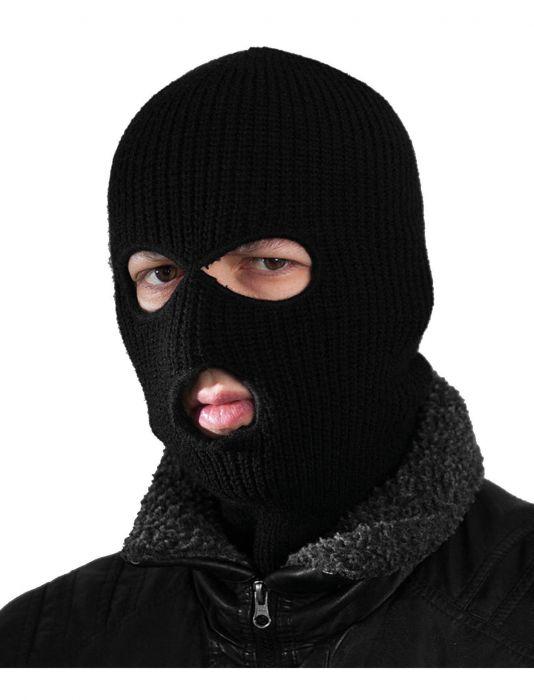 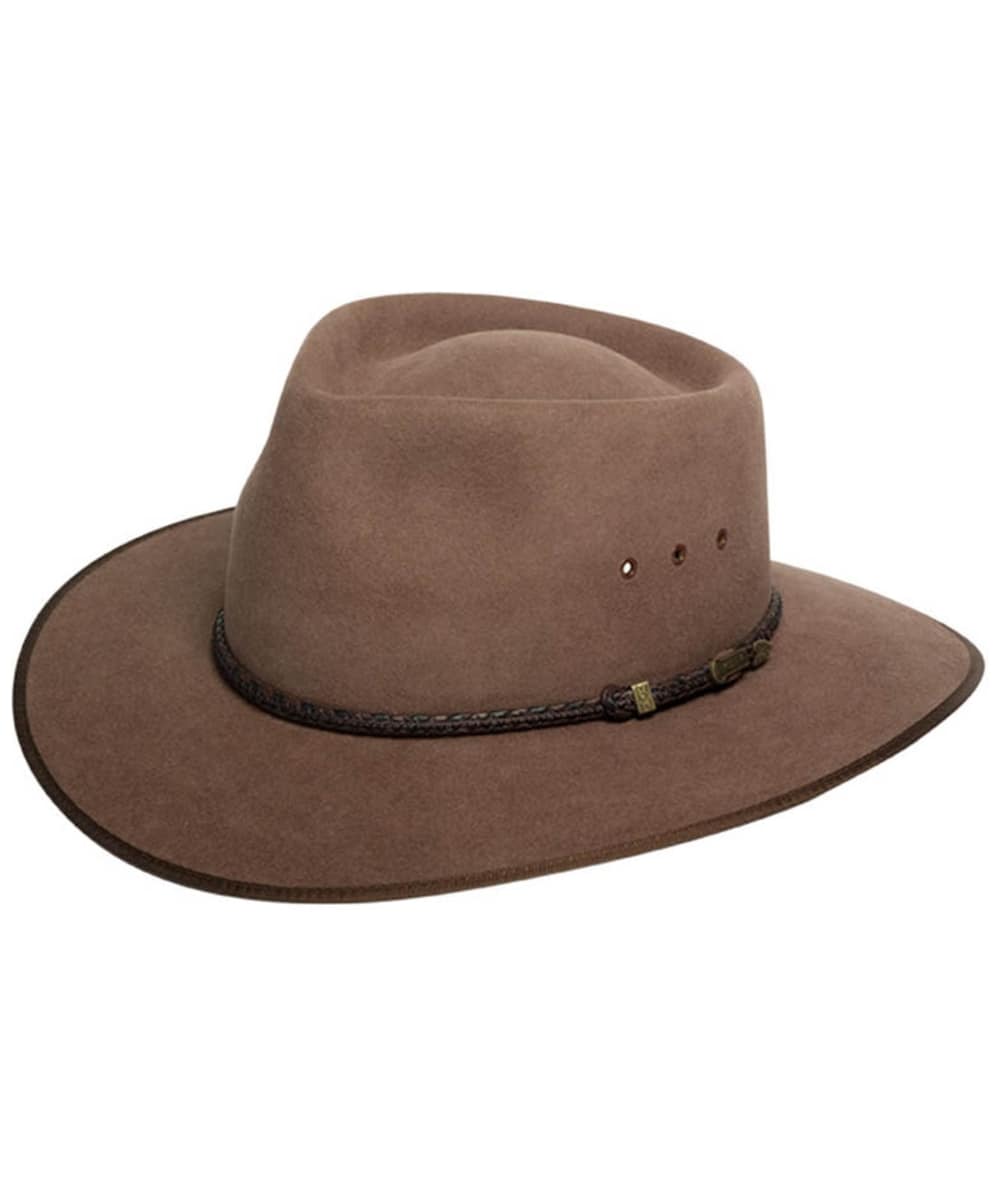 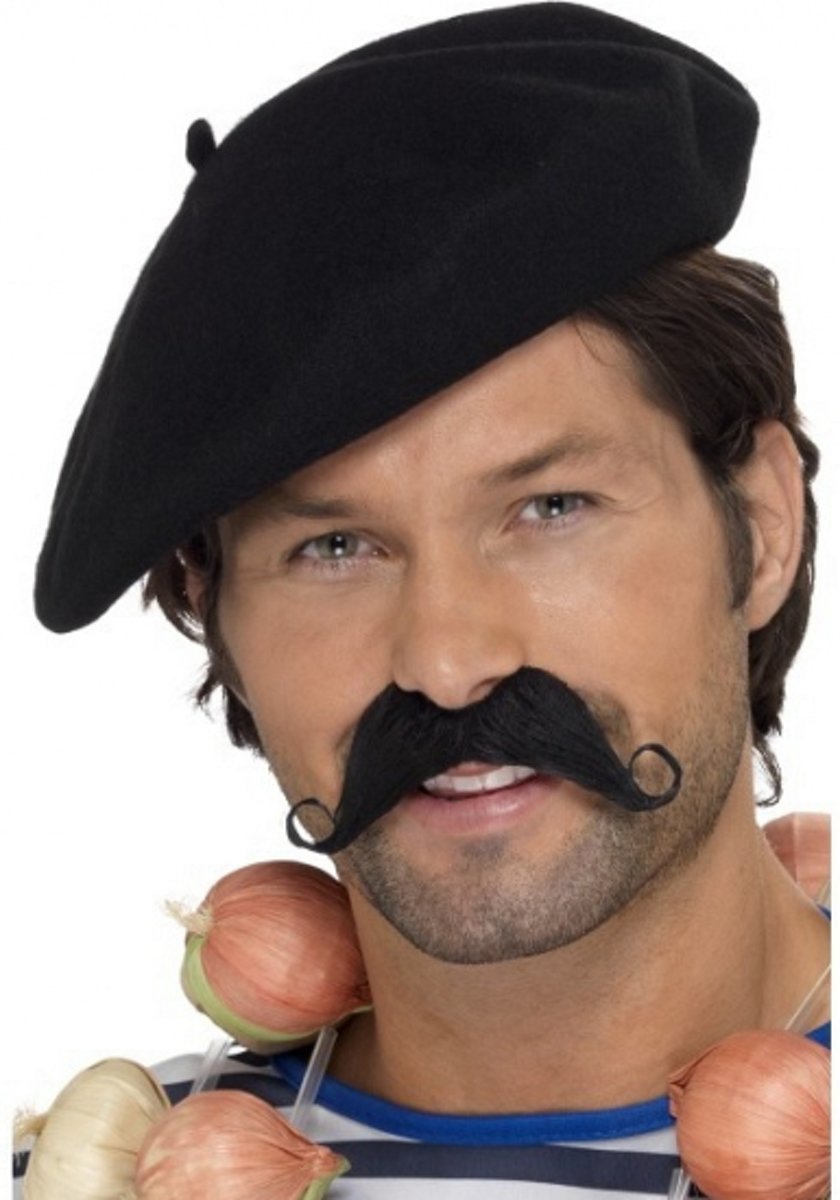 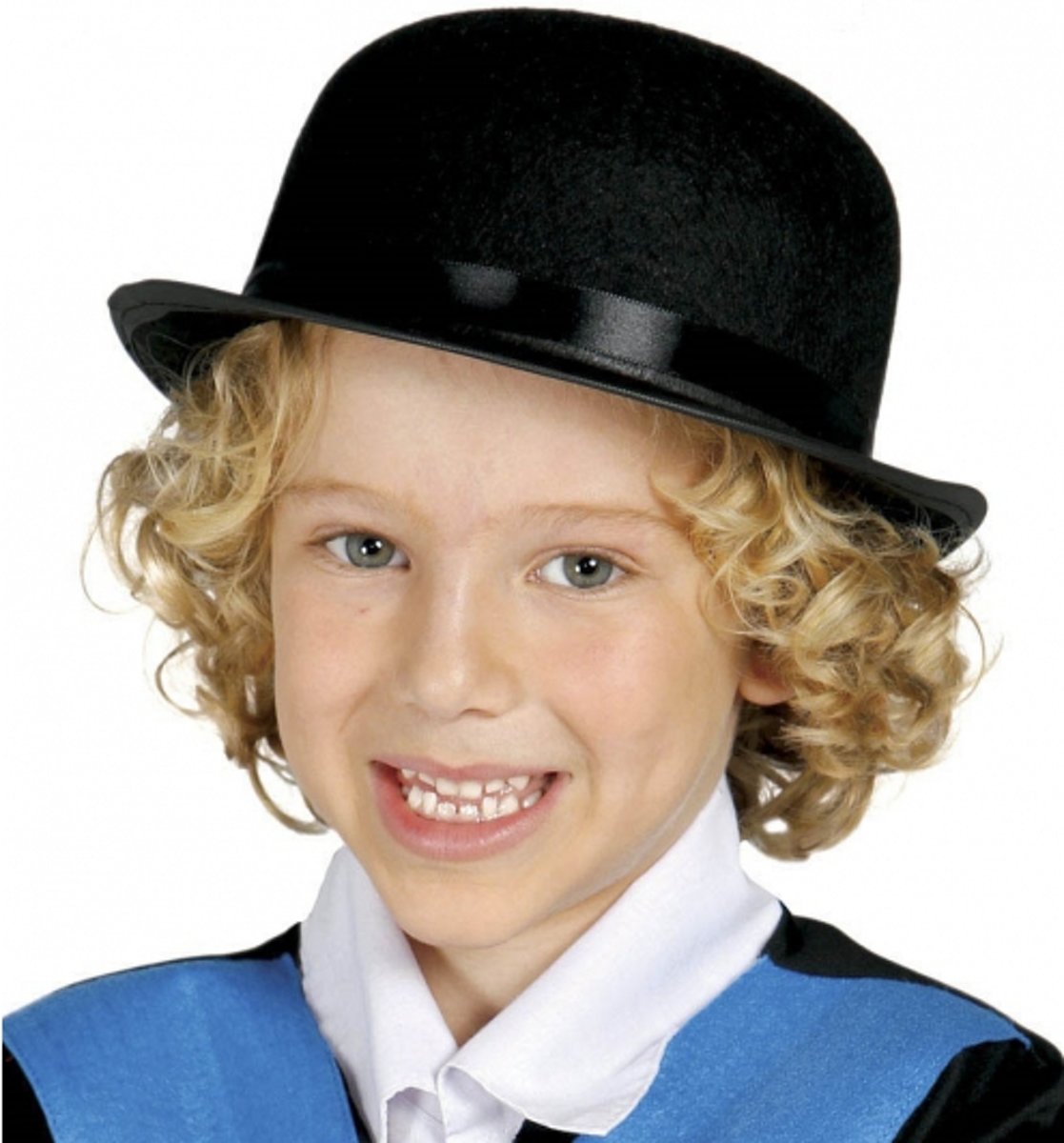 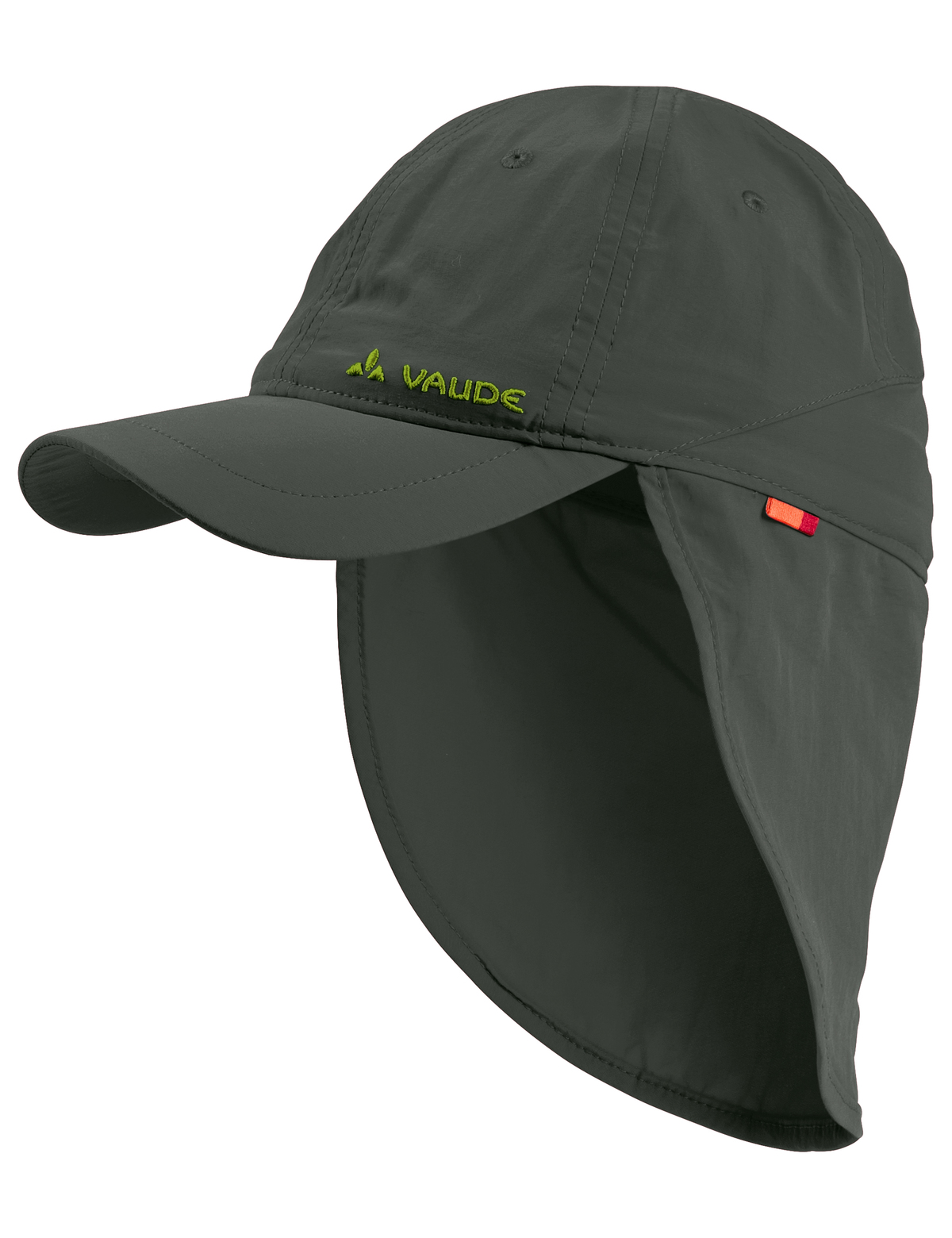 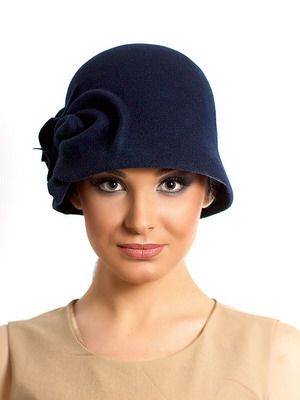 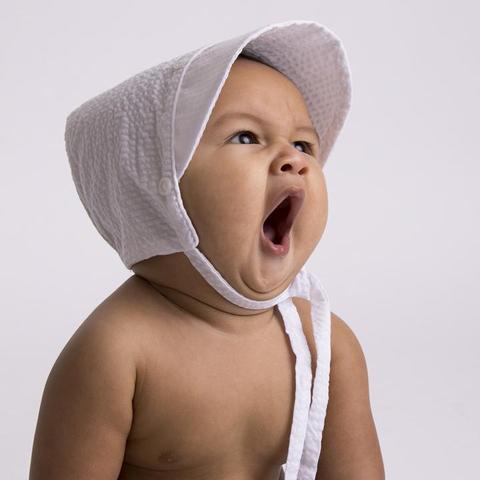 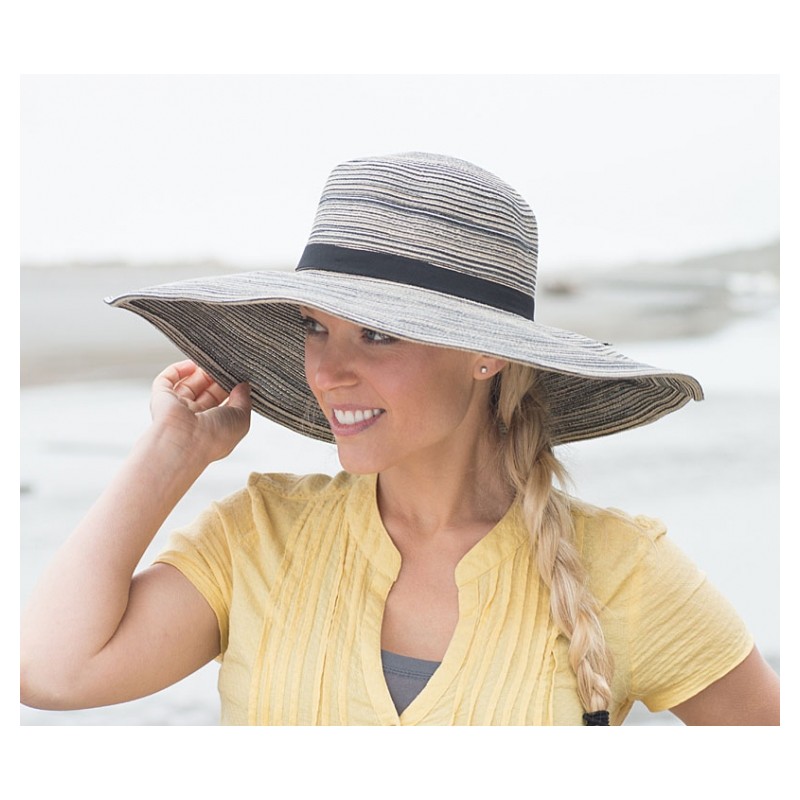 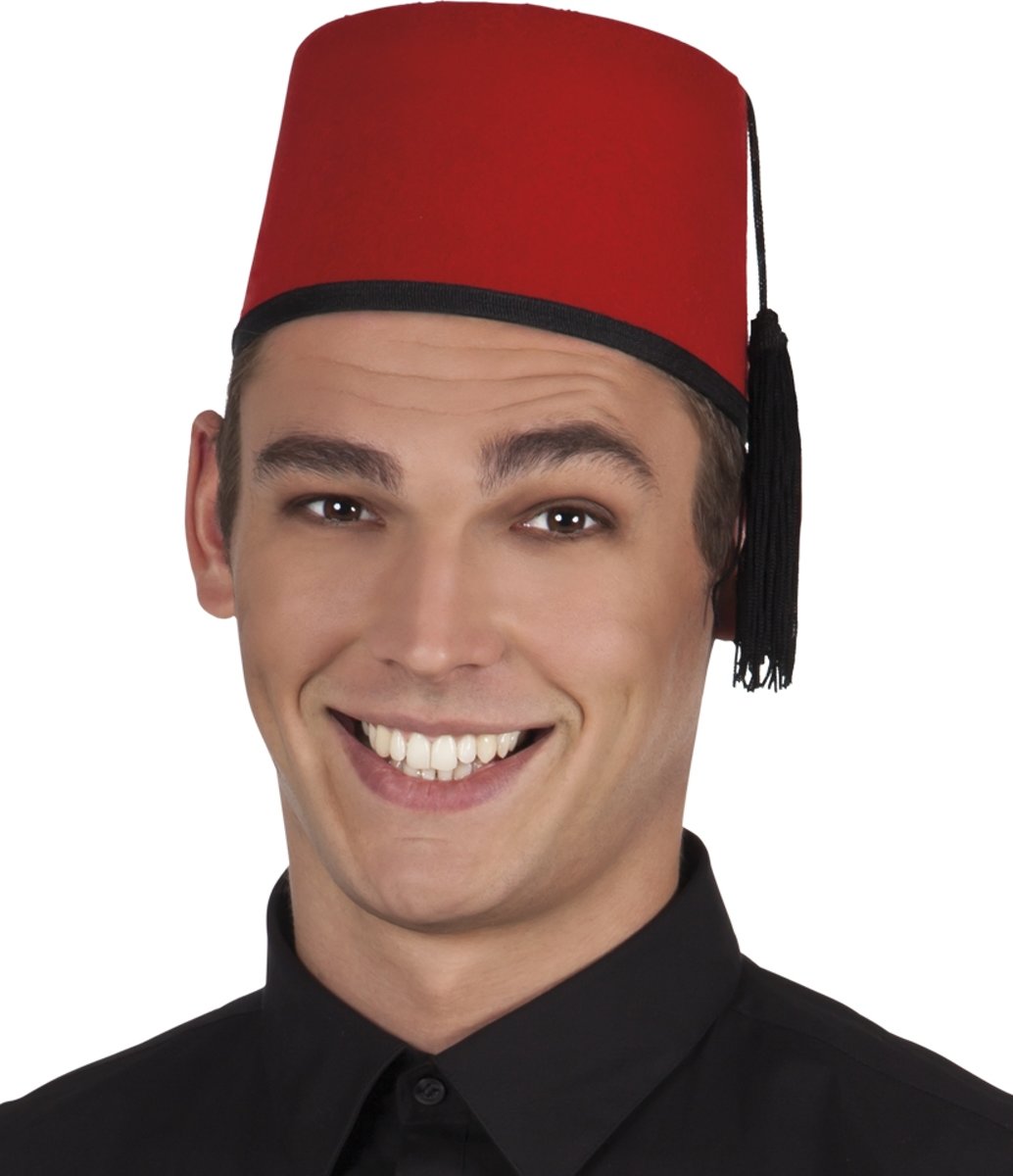 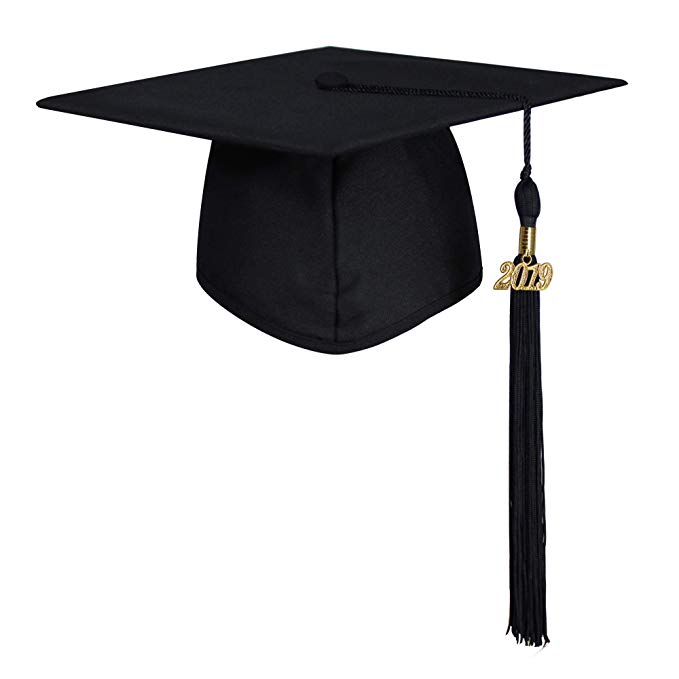 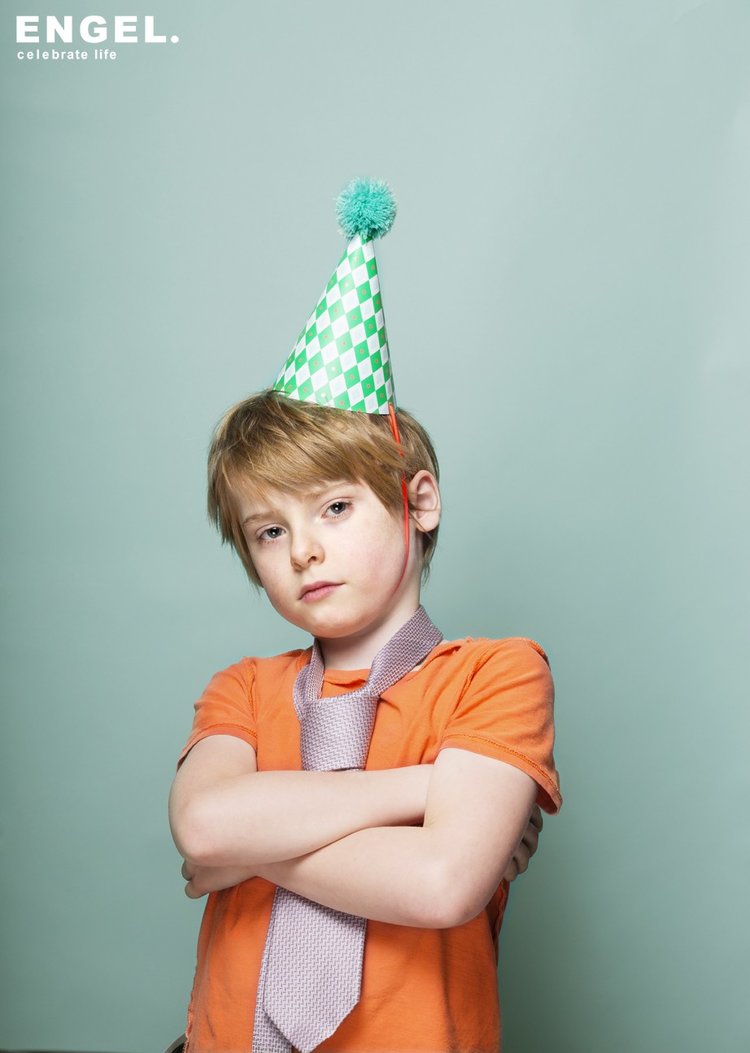 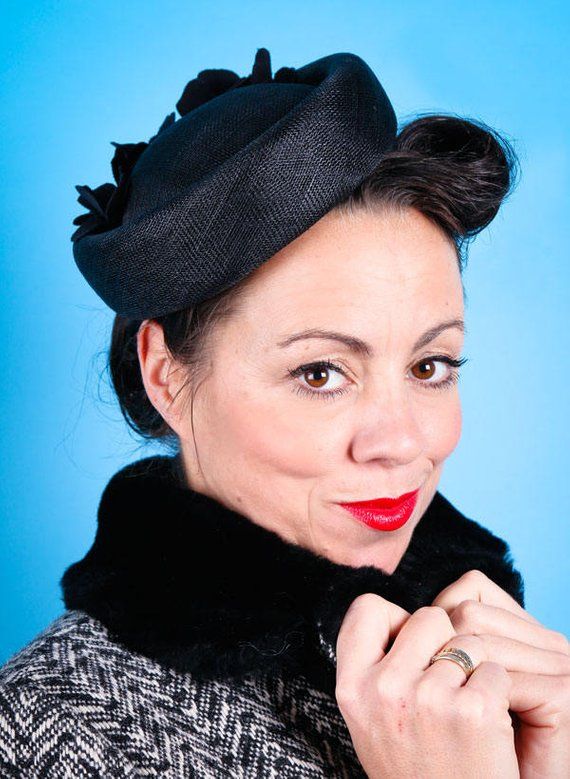 